               Andrew Kim Korean School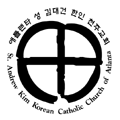 Korean Language School for AdultsAcademic Calendar for 2023-2024First semester 2023: 16 weeks (90 minutes classes on Saturday)Second semester 2024: 17 weeks (90 minutes classes on Saturday)8/12/23Registration / Orientation8/19/23First day of school for returning students8/31/23Last day to register9/02/23Teacher/Student Holiday (Labor day weekend)10/07/23Midterm / Mid-semester course evaluation11/25/23Teacher/Student Holiday (Thanksgiving holidays)12/02/23Final exam / End of semester course evaluation12/09/23Last day of first semester1/13/24Registration / Orientation1/20/24First day of second semester3/23/24Midterm/Mid-semester course evaluation3/30/24Teacher/Student Holiday (Spring Break)5/04/24Final exam / End of semester course evaluation5/11/24Last day of school